                       Certificado                 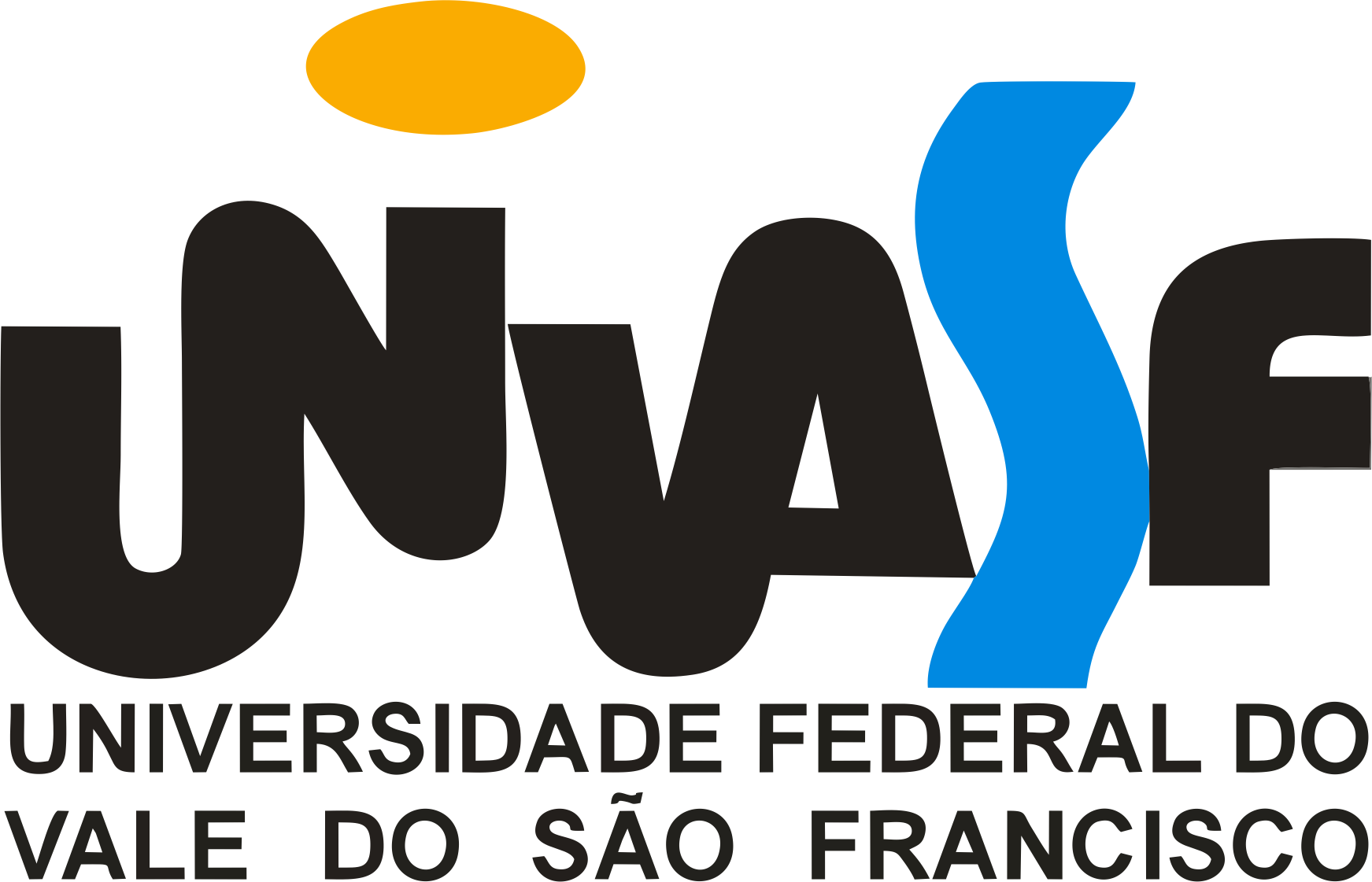 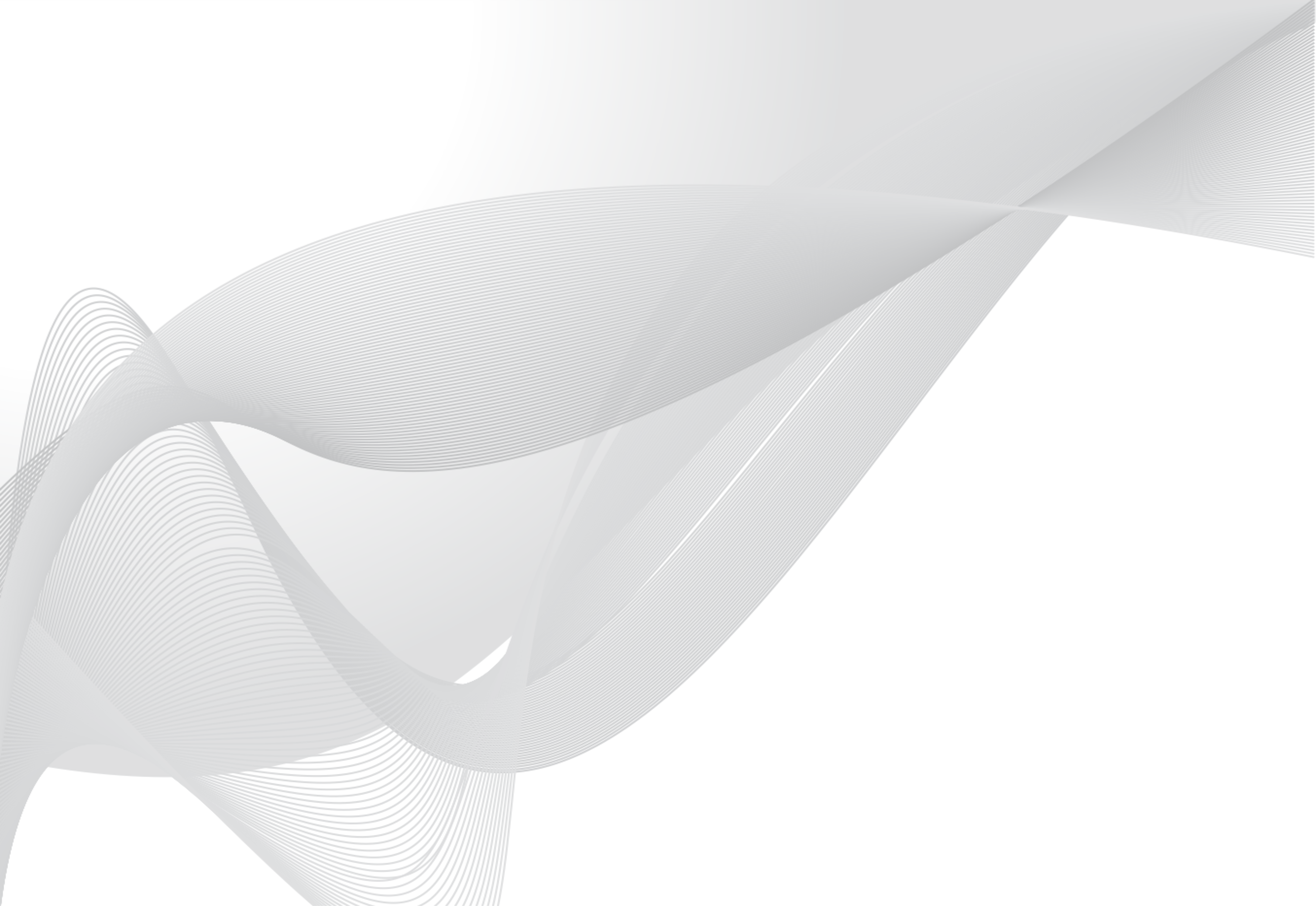 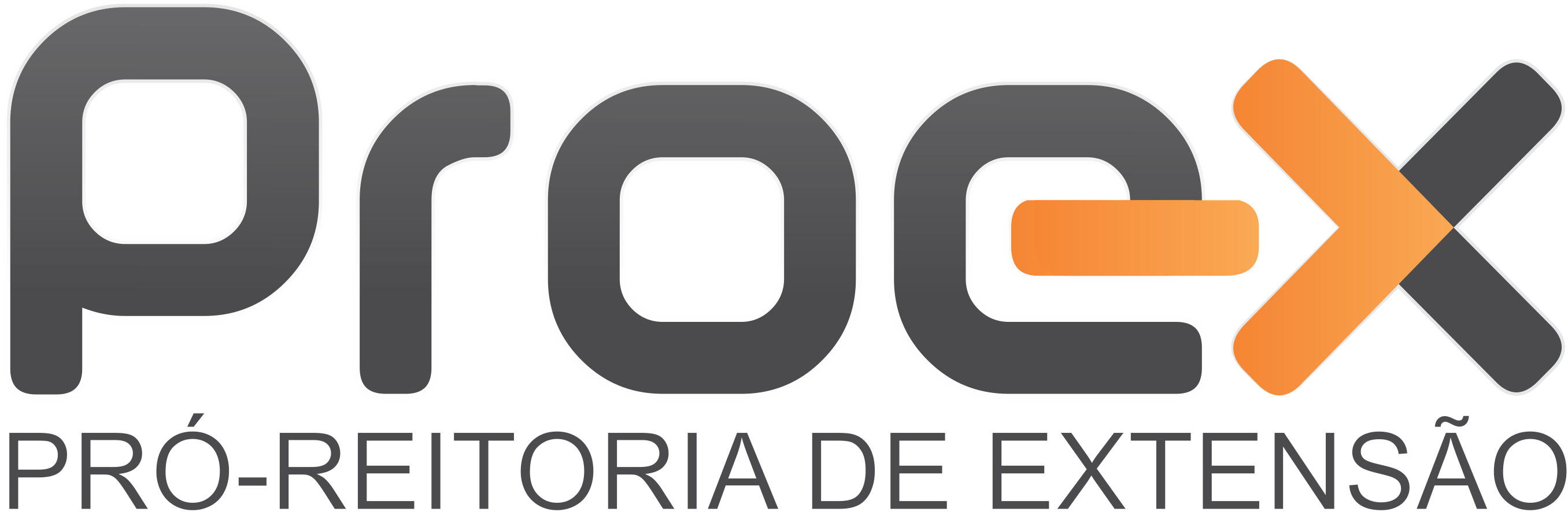 Certificamos que _________________________________________ participou como ______________________(especificar função ou cargo) do projeto de extensão ______________________________________(título do projeto), sob coordenação do professor __________________ , vinculado ao Programa Institucional de Bolsas de Integração – PIBIN 2012-2013, no período de _______ a _________ de (mês e ano de início e término).Petrolina/PE, ____ de ____________ de 20XX.______________________________________                          ___________________________________________________________Coordenador do Projeto                                Profª. Drª Lúcia Marisy Souza Ribeiro de OliveiraPró-Reitora de Extensão